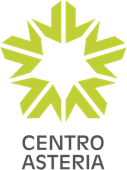 Cibo e sostenibilitàIncontro con Laura Cavalli e Stefania QuainiDOMANDE DI VERIFICA1) Quali sono le otto grandi sfide che siamo chiamati ad affrontare per un sistema alimentare più sostenibile?2) A che percentuale di CO2 (indicativa) ammonta il contributo del settore agroalimentare lungo la filiera? Spiega il perché e cosa implica ciò.3) A quanto ammonta (indicativamente) lo spreco alimentare globale rispetto a quanto prodotto?4) Elenca gli SDGs direttamente toccati dal sistema agroalimentare.5) Cita almeno un’azione individuale che può essere fatta per contribuire ad un sistema agroalimentare più sostenibile.6) Quali sono i due approcci che la tecnologia sta offrendo per una produzione più sostenibile?A cura dell’Equipe didattica del Centro Asteria